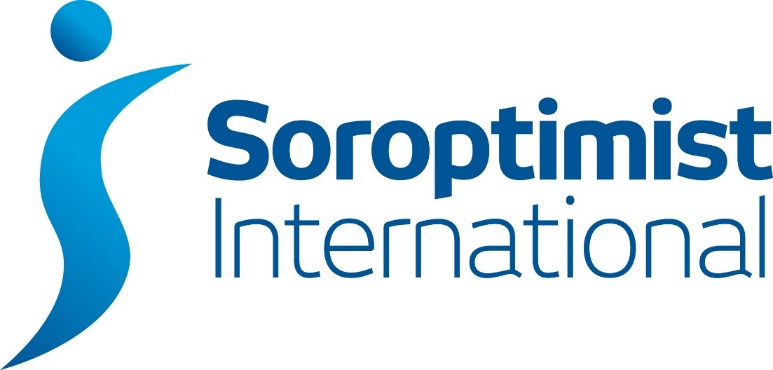                                London Chilternssigbi.org/london-chilterns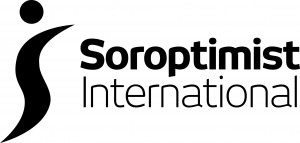 March 2023 Dear DiaryMonthly Bulletin from SI London Chilterns Region “The Chilterns Challengers” Shared Presidents’ Message for the Year is “The Future is Ours to Challenge”.Please email any entries for the next edition to: silondonchilterns@hotmail.com by 30 Mar 2023 – plus anything for the SILC website. International Women’s Day Wed 8 March 2023These graphics have been produced by SIGBI – just click to view and download https://trello.com/b/GM1c1WiP/international-womens-day-2023-soroptimists
25th of Every Month is Orange Day – UKPAC https://sigbi.org/ukpac UKPAC has joined the UNiTE campaign to mark the 25th of each month as “Orange Day”, a day to raise awareness and take action to end violence against women and girls. https://www.unwomen.org/en/what-we-do/ending-violence-against-women/take-action/unite   As a bright and optimistic colour, orange represents a future free from violence against women and girls. UKPAC has produced posters, postcards and badges which have been sent to Clubs. Please email silondonchilterns@hotmail.com if you need any help. SIGBISat 4 Mar - International Women’s Day Webinar—1.30-4pm SIGBI’s first International Women’s Day Webinar. There will be a packed programme, with speakers and entertainment featuring women from around the world between speakers. This event will appeal to Soroptimists and non-Soroptimists, so let your friends, families and colleagues know to save the date. Register now:
https://us06web.zoom.us/meeting/register/tZIqdeuupz0tHdweFOwRFrCSeZe2y38HjUkG This will also be recorded for viewing at a later date. SILC Region https://sigbi.org/london-chilterns    Sat 11 Mar - SILC Region Meeting/Conference and Celebration of International Women's Day - 10am to 4pm at the Lancaster Hall hotel www.lancaster-hall-hotel.co.uk/ 35 Craven Terrace, W2 3EL We are excited to be meeting face to face in London (trains permitting of course!). A full day with great speakers and networking and development opportunities - only £11.50 including a light lunch and refreshments. Click here for all the information https://sigbi.org/london-chilterns/iwd23 Bookings have closed so any queries please email silondonchilterns@hotmail.comLooking further ahead…..Sat 10 Jun 2023 -  SILC Region Meeting/Conference TBC plans are under review…Soroptimist International Thu 27 – Sun 29 July 2023 SI Convention Dublin “Challenge the Future” sidublin2023.com “Standard” booking fee until 25 Mar.Sat 7 Oct 2023 -  SILC Region AGM/Conference 10am to 1pm on Zoom.Fri 3 – Sat 4 Nov – SIGBI Conference London https://sigbi.org/london2023/ Friends House, Euston Road, London NW1  https://www.friendshouse.co.uk/Monthly Meeting Details of the Clubs in SI London Chilterns RegionMany Clubs hold a mix of Online and Face to Face Meetings – please contact the Club directly to confirm any arrangements.SI Aylesbury & District, https://sigbi.org/aylesbury  1st Wednesday at 6.30pm Either by Zoom or at a members House in Aylesbury.Chartered 14th June 1958SI Bedford, https://sigbi.org/bedford  3rd Monday at 7pmMeet at St Andrews Church Centre, Kimbolton Road, Bedford MK40 2PF. Chartered 6th October 1931.  SI Hertford & District https://sigbi.org/hertford-and-district  1st and 3rd Monday, meet at 7.15, for 7.30pm start.GSK Allenbury's Sports & Social Club in Ware SG12 0DJ. The Club operates a hybrid model of meetings to attend in person or via Zoom. Please contact the Club by the website.SI High Wycombe & District https://sigbi.org/high-wycombe-and-district    1st Tuesday at 7pm Chartered on 1st January 1962At Brewers Fayre Papermill, London Road, Loudwater, High Wycombe HP10 9YL.  SI London Central and South West https://sigbi.org/london-central-and-southwest  2nd Tuesday at 7pm Chartered on 5th May 1927 & 27th July 1927Number 63 (Soroptimist) Ltd., 63 Bayswater Road, London W2 3PH. SI London Greater https://sigbi.org/london-greater  1st Thursday, meet at 6.30, for 7pm start.Number 63 (Soroptimist) Ltd., 63 Bayswater Road, London W2 3PH. Chartered on 14th February 1924SI Milton Keynes https://sigbi.org/milton-keynes  3rd Tuesdays 5.45pm Acorn Nursery Training Room,4 Wimbourne Crescent, Westcroft, MK44DE Contact sorptimistsmk@gmail.com SI Newbury & District https://sigbi.org/newbury-and-district   1st Thursday at 2.30pmVenue TBC. Chartered on 1st January 1956SI Oxford & District https://sigbi.org/oxford-and-district   3rd Wednesday, meet at 6.30 for 7pm start.The Coach House, Quarry Road, Headington, Oxford OX3 8NU. Chartered on 1st January 1958SI Slough, Windsor & Maidenhead https://sigbi.org/slough-windsor-and-maidenhead   3rd Wednesday at 7pmFredrick’s Hotel, Shoppenhangers Road, Maidenhead SL6 2PZ. Chartered on 1st January 1961SI St Albans & District https://sigbi.org/st-albans 2nd and 4th of most Mondays at 7.30pm either on Zoom or at Greenwood United Reformed Church Hall, Watford Road, St Albans AL2 3HGemail: sistalbans@hotmail.com or Tel Jane: 0783 4345796. Chartered 1st January 1957SI Thames Valley https://sigbi.org/thames-valley  3rd Tuesday, meet at 7.30pm.Bourne End Library, Bourne End, Buckinghamshire SL8 5SX. Chartered on 31st March 1990The programme and back-issues of Dear Diary are available on the Region website www.sigbi.org/london-chilterns/programme/